附件2：交通指南一、上海齐鲁万怡大酒店地址上海市浦东新区东方路838号/潍坊路。二、交通指南1、浦东机场至酒店乘出租车至酒店需130元左右。乘坐地铁2号线至世纪大道站下,步行5分钟到达。2、虹桥机场、虹桥火车站至酒店乘坐出租车至酒店需90元左右。1号航站楼：乘地铁10号线到南京东路站下车，换乘地铁2号线到世纪大道站下车，步行5分钟到达。2号航站楼、虹桥火车站：乘地铁2号线到世纪大道站下车，步行5分钟到达。三、参考地图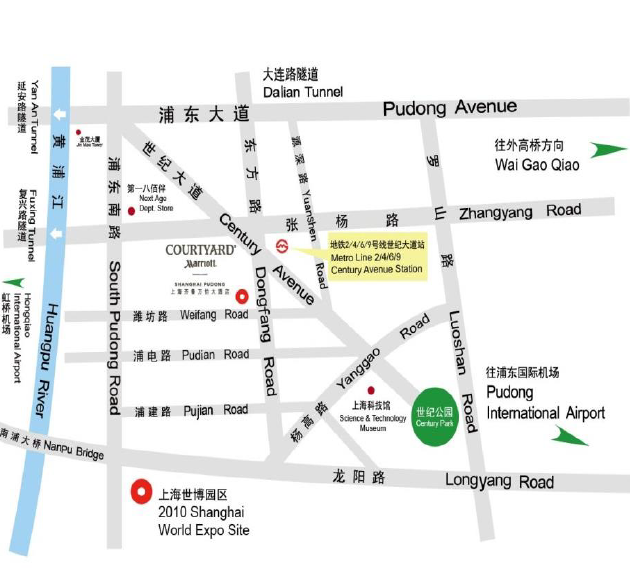 